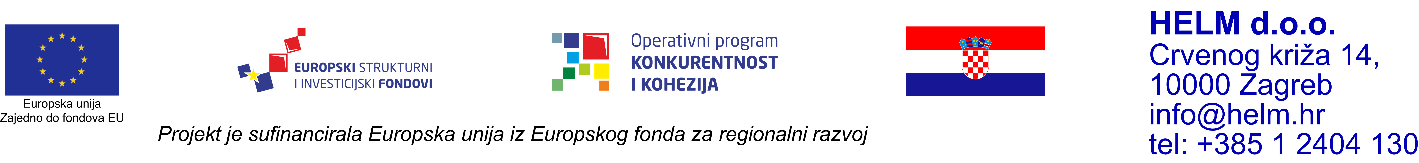 Sukladno Pozivu na dostavu projektnih prijedloga „Povećanje razvoja novih proizvoda i usluga koji proizlaze iz aktivnosti istraživanja i razvoja“ referentne oznake KK.03.2.1.19 u okviru postupka nabave za osobe koje nisu obveznici zakona o javnoj nabavi (NOJN) objavljujePOZIV NA DOSTAVU PONUDA(PONOVLJENI POSTUPAK)NAZIV PROJEKTA:Optimizacija poslovnih procesa poduzeća ITAS-PRVOMAJSKA d.d. uvođenjem IKT rješenjaVRSTA POSTUPKA NABAVE:Postupak nabave s obveznom objavomEVIDENCIJSKI BROJ NABAVE:Nabava 2BROJ UGOVORA:KK.03.2.1.19.0409PREDMET NABAVE:Nabava i implementacija softvera za CAD i CAE modeliranje i softvera za programiranje CNC strojevaOPĆI PODACI1.1.   Podaci o Naručitelju (NOJN):Naziv Naručitelja:                   	ITAS-PRVOMAJSKA d.d.Sjedište:                            		Ivana Gorana Kovačića 14, 42240 IvanecOIB:                         			78997564994Odgovorna osoba Naručitelja: 	Dragutin VargaKontakt osoba Naručitelja:		Sven KuštelegaTelefon:  				+385 (42) 409 938Telefaks:      				+385 (42) 409 977Elektronička pošta:			skustelega@itas.hrInternet stranica:		 	www.itas.hr1.2. Nabava se provodi temeljemZakona o uspostavi institucionalnog okvira za provedbu europskih strukturnih i investicijskih fondova u Republici Hrvatskoj u financijskom  razdoblju od 2014.-2020. (NN 92/14);Uredbe o tijelima  u sustavima upravljanja i kontrole korištenia Europskog socijalnog fonda, Europskog fonda za regionalni razvoj i  Kohezijskog fonda s ciljem  "Ulaganje za rast i  radna mjesta" (NN 107/14, 23/15)Priloga 4. Natječajne dokumentacije poziva KK.03.2.1.19 ,,Pravila o provedbi  postupaka  nabava za neobveznike Zakona o javnoj nabavi" - verzija 4.01.3.   Popis gospodarskih subjekata s kojima je Naručitelj u sukobu interesaNe postoje gospodarski subjekti s kojima je Naručitelj u sukobu interesa u smislu Priloga 4. Poziva na dostavu projektnih prijedloga „Poboljšanje konkurentnosti i učinkovitosti MSPa kroz informacijske i komunikacijske tehnologije (IKT) - 2“ (referentni broj poziva KK.03.2.1.19).1.4.   Pojašnjenja i izmjene dokumentacije za nadmetanjePonavlja se postupak nabave za Grupu 1 evidencijskog broja nabave: Nabava 2. Dokumentacija za nadmetanje dostupna je na stranici www.strukturnifondovi.hr. Ponuditelj je obvezan prije dostavljanja ponude proučiti kompletnu dokumentaciju za nadmetanje temeljem koje će ponuditi robu i usluge koje su predmet nabave.Tijekom roka za dostavu ponuda zainteresirani gospodarski subjekti mogu zahtijevati dodatne informacije u vezi s dokumentacijom za nadmetanje pisanim putem na navedenu adresu elektroničke pošte kontakt osobe. Dodatne informacije bit će objavljene bez navođenja podataka o podnositelju zahtjeva na internetskoj stranici www.strukturnifondovi.hr. Pod uvjetom da je zahtjev pravovremen, posljednje dodatne informacije i objašnjenja vezana uz dokumentaciju za nadmetanje Naručitelj će staviti na raspolaganje najkasnije tri (3) dana prije isteka roka za dostavu ponuda. Zahtjev je pravovremen ako je dostavljen Naručitelju najkasnije tijekom petog (5) dana prije dana u kojem ističe rok za dostavu ponuda.Ukoliko Naručitelj za vrijeme roka za dostavu ponuda mijenja dokumentaciju, osigurat će dostupnost izmjena svim zainteresiranim gospodarskim subjektima na istom mjestu na kojem je objavljena osnovni Poziv na dostavu ponuda, Dokumentacija za nadmetanje i pojašnjenja dokumentacije. Naručitelj može produljiti rok za dostavu ponuda i produljenje će biti razmjerno važnosti pojašnjenja i/ili izmjeni dokumentacije.PODACI O PREDMETU NABAVE2.1.   Predmet nabavePredmet nabave je nabava i implementacija softvera za CAD i CAE modeliranje i softvera za programiranje CNC strojeva koji se nabavljaju sukladno Tehničkim specifikacijama (Prilog II. Poziva na dostavu ponuda)  i Troškovniku (Prilog III. Poziva na dostavu ponuda) koji su prilog ovog Poziva na dostavu ponuda.Predmet nabave za koji se ponavlja postupak nabave nalazi se u Grupi 1.Grupa 1: nabava softvera za CAD i CAE modeliranje i programiranje CNC strojeva. Nabava za Grupu 1 uključuje:1. nabavu trajnih licenci za CAD modeliranje s uključenim jednogodišnjim održavanjem – 3 komada,2. CAM softver, 1 komad – trajnu licencu  za programiranje CNC strojeva s modulima za:2,5D glodanje,Modul visokobrzinske površinske obrade (HSS), Modul visokobrzinske obrade (HSM), Modul 2D obrade, Modul 3D obrade,Modul simultane obrade 4 osi.3. nabavu postprocesora 4X za postojeći Heller H2000 – 4 osi – 1 komad.2.2.   Tehničke specifikacije/ opis poslovaDetaljne tehničke specifikacije predmeta nabave sadržane su u Prilogu II ovog Poziva za dostavu ponuda. 2.3.   Opis predmeta nabavePonuditelj može podnijeti samo jednu ponudu. U ponudi moraju biti ponuđene sve stavke  kako je to definirano u Troškovniku (Prilog III. Poziva na dostavu ponuda). Ponuditelj daje ponudu za grupu predmeta nabave. Nuđenje pojedinačnih stavki iz grupe nije dopušteno. Svaki ponuditelj može dati jednu ponudu za jednu grupu proizvoda/usluge.2.4.   Količina predmeta nabaveKoličina predmeta nabave je definirana u Troškovniku (Prilog III. Poziva na dostavu ponuda). Količina je točna.2.5.   Mjesto isporuke predmeta nabaveMjesto isporuke je adresa Naručitelja:  ITAS-PRVOMAJSKA d.d., ulica Ivana Gorana Kovačića 14 u Ivancu.2.6.   Rok isporuke predmeta nabave:Odabrani ponuditelj obvezuje se isporučiti predmet nabave u maksimalnom roku do 20 dana od dana potpisa ugovora o nabavi I izvršenog plaćanja, odnosno kraćem ukoliko ponuditelj ponudi kraći rok isporuke. U slučaju kašnjenja ili neurednog ispunjenja obveze, Naručitelj je ovlašten na naplatu ugovorne  kazne u visini 0,2؉ neto vrijednosti predmeta nabave po danu kašnjenja. Ukupan iznos ugovorne kazne ne može biti veći od 10% ugovorene cijene bez PDV-a.PONUDA3.1.   Sadržaj ponude- popunjeni Ponudbeni list (Prilog I Poziva na dostavu ponuda)- popunjenu Tehničku specifikaciju (Prilog II Poziva na dostavu ponuda)- Troškovnik (Prilog III Poziva na dostavu ponuda)Ponuda mora sadržavati sve stavke nabave prema grupi i prema Troškovniku.3.2.   Cijena ponudeCijena ponude izražava se u hrvatskim kunama (HRK) ili bilo kojoj drugoj valuti. U slučaju nuđenja cijene u valuti koja nije HRK, radi usporedivosti ponuda, cijena ponude preračunava se u kune (HRK) prema srednjem tečaju Hrvatske narodne banke (HNB) računajući na zadnji dan roka za dostavu ponude.Cijena  ponude  je  nepromjenjiva tijekom trajanja  ugovora  o nabavi.  U cijenu ponude  saporezom na dodanu vrijednost moraju biti uračunati svi troškovi i popusti.Naručitelj će u postupku usporedbe i ocjenjivanja ponuda uspoređivati ukupnu cijenu ponudebez PDV-a.3.3.   Izgled ponudePri izradi ponude ponuditelj se mora pridržavati zahtjeva i uvjeta iz Poziva za dostavu ponuda te ne smije mijenjati i nadopunjavati tekst Priloga koji su sastavni dio Poziva za dostavu ponuda. Sve troškove izrade ponude snose ponuditelji. Ponuditelji nemaju pravo na bilo kakvu nadoknadu troškova izrade ponude.NAČIN DOSTAVE PONUDE4.1.   Dostavljanje ponudaPonuditelj, dostavlja ponudu neposredno kod NOJN-a ili putem pošte poštanskom pošiljkom na adresu NOJN-a. Ponude se predaju neposredno Naručitelju ili putem pošte preporučenom pošiljkom na adresu Naručitelja, u zatvorenoj omotnici na kojoj mora sadržavati sljedeće podatke:Ponuditelj samostalno određuje koji će od navedenih načina dostave ponude koristiti i sam snosi rizik eventualnog gubitka, odnosno nepravovremene dostave ponude. Elektronička dostava ponuda nije dopuštena. 4.2.   Odredbe o dostavi ponudePonuditelj samostalno određuje način dostave ponude i sam snosi rizik eventualnog gubitka odnosno nepravovremene dostave ponude. Ako omotnica nije označena u skladu sa zahtjevima iz ovog Poziva za dostavu ponuda, Naručitelj ne preuzima nikakvu odgovornost u slučaju gubitka ili preranog otvaranja ponude. Ponude i dokumentacija priložena uz ponude ne vraćaju se Ponuditeljima.Alternativne ponude nisu dopuštene.Zajednice ponuditelja nisu dopuštene.Ponuditelj može do isteka roka za dostavu ponuda dostaviti izmjenu i/ili dopunu ponude. Izmjena i/ili dopuna ponude dostavlja se na isti način kao i osnovna ponuda s obveznom naznakom da se radi o izmjeni i/ili dopuni ponude. U tom se slučaju ponude otvaraju obrnutim redoslijedom zaprimanja, a vremenom zaprimanja smatra se dostava posljednje verzije izmjene ponude.Ponuditelj može do isteka roka za dostavu ponude pisanom izjavom odustati od svoje dostavljene ponude. Pisana izjava se dostavlja na isti način kao i ponuda s obveznom naznakom da se radi o odustajanju od ponude. U tom slučaju neotvorena ponuda se vraća ponuditelju.DATUM, VRIJEME I MJESTO DOSTAVE PONUDEPonuda mora biti zaprimljena od strane Naručitelja, prema jednom od načina definiranim u točki 4.1. ovog Poziva za dostavu ponuda u roku 10 dana od objave Poziva, najkasnije do 02.10.2020. u 15:00 sati prema lokalnom vremenu.KRITERIJ ZA ODABIR PONUDEPonude se biraju prema kriteriju: ekonomski najpovoljnija ponuda (ENP).Kriteriji odabira i njihov relativni značaj:Cijena ponude - 70 bodova Rok isporuke - 10 bodovaDuljina jamstva - 10 bodovaUsluga nakon prodaje: rok odaziva na intervenciju - 10 bodovaUkupan broj bodova za svaku ponudu naručitelj će izračunati zbrajanjem bodova koje je ista ostvarila po pojedinim kriterijima ekonomski najpovoljnije ponude. Ekonomski najpovoljnijom ponudom smatra se ponuda kojoj se dodijeli najveći broj bodova sukladno navedenim kriterijima. U slučaju da dvije ili više ponuda ostvari jednak ukupan broj bodova, odabrat će se ponuda koja je pristigla ranije.a) Izračun za kriterij: cijena ponudePonuda s najniže ponuđenom cijenom dobiva 70 bodova, a ostale ponude se boduju premaformuli:C = (Cmin / Cusp) x 70pri čemu je:C – broj bodova po kriteriju cijene za ponudu koja se ocjenjujeCmin – ponuda sa najnižom cijenomCusp – cijena usporedne ponude70 – maksimalan broj bodova prema kriteriju cijene.b) Izračun za kriterij: rok isporukeMaksimalan rok isporuke smije biti 20 dana od dana sklapanja ugovora o nabavi te se za taj ponuđeni rok ponuditelju dodjeljuje 0 bodova. Kraće ponuđeni rok isporuke dodatno se boduje prema formuli: R = (Rmin / Rusp) x 10pri čemu jeR – broj bodova po kriteriju rok isporukeRmin – najniži ponuđeni rok u danimaRusp – ponuđeni rok u danima usporedne ponude10 – maksimalan broj bodova po kriteriju roka isporuke.c) Izračun za kriterij: duljina jamstvaPonuditelji trebaju ponuditi jamstvo za isporučenu robu u trajanju u mjesecima od dana isporuke robe. Ponuditeljima će se dodjeljivati sljedeći bodovi:Jamstvo u trajanju do 24 mjeseca: 		0 bodova Jamstvo u trajanju od 25 do 36 mjeseci: 	5 bodova              Jamstvo u trajanju od 37 i više mjeseci: 	10 bodovad) Izračun za kriterij: rok odaziva na intervencijuPonuditelji trebaju iskazati rok odaziva na intervenciju, u satima, koji se računa od poziva na intervenciju. Ponuda s najkraće ponuđenim rokom dobiva 10 bodova, a ostale ponude se boduju prema formuli:S = (Smin / Susp) x 10pri čemu je:S – broj bodova po kriteriju roka odaziva na intervenciju za ponudu koja se ocjenjujeSmin – ponuda sa najkraćim rokomSusp – rok usporedne ponude10 – maksimalan broj bodova po kriteriju roka odaziva na intervenciju.JEZIK I PISMO PONUDEPonuda mora biti izrađena na hrvatskom jeziku i latiničnom pismu. U slučaju dostave nekog od dokumenata na drugom jeziku, isti dokument mora biti dostavljen uz priloženi prijevod na hrvatski jezik.ROK VALJANOSTI PONUDEPonuda mora biti valjana najmanje 60 dana od krajnjeg roka za dostavu ponuda.PREGLED I OCJENA PONUDANaručitelj nakon isteka roka za dostavu ponuda pregledava i ocjenjuje sadržaj podnesenih ponuda u odnosu na uvjete iz Poziva na dostavu ponuda.POJAŠNJENJE I UPOTPUNJAVANJEAko podaci ili dokumentacija koju je trebao podnijeti ponuditelj jesu ili se čine nepotpuni ili pogrešni ili ako nedostaju određeni dokumenti, NOJN može tijekom pregleda i ocjene prijava i ponuda zahtijevati od tih ponuditelja da podnesu dopune, pojasne ili upotpune nužne podatke ili dokumentaciju u primjerenom roku koji ne smije biti kraći od 5 kalendarskih dana.Naručitelj može tražiti i pojašnjenja u vezi s dokumentima traženim u dijelu koji se odnosi na ponuđeni predmet nabave, pri čemu pojašnjenje ne smije rezultirati izmjenom ponude.Postupanje NOJN-a vezano uz pojašnjenje i upotpunjavanje prijava i ponuda, odnosno zahtjevi i postupanje NOJN-a, moraju biti u skladu s načelima jednakog tretmana i transparentnosti.ODLUKA O ODABIRU ILI PONIŠTENJUNaručitelj (NOJN) je obvezan na temelju rezultata pregleda i ocjene prijava ili ponuda odbiti:-	ponudu koja je stigla nakon roka za dostavu,-	ponudu koja je na drugom jeziku nego je navedeno u Pozivu na dostavu ponude,-	ponudu koja nije cjelovita tj. ne sadrži sve elemente,-	ponudu koja je suprotna odredbama Poziva na dostavu ponuda,-	ponudu u kojoj cijena nije iskazana u apsolutnom iznosu,-	ponudu u kojoj pojašnjenjem ili upotpunjavanjem sukladno ovoj dokumentaciji za nadmetanje nije uklonjena pogreška, nedostatak ili nejasnoća,-	ponudu koja ne ispunjava obvezne tehničke specifikacije,-	ponudu za koju ponuditelj nije pisanim putem prihvatio ispravak računske pogreške,-	ponude ponuditelja koji je dostavio dvije ili više ponuda u kojima je ponuditelj i/ili član zajednice ponuditelja,-	ponudu koja sadrži štetne odredbe.NOJN donosi odluku o odabiru najbolje ponude koja će minimalno sadržavati naziv i adresu odabranog ponuditelja, ukupnu vrijednost odabrane ponude, sa i bez PDV-a te datum donošenja i potpis odgovorne osobe.NOJN će poništiti postupak nabave ako :- nije pristigla niti jedna prijava ili ponuda;- nije zaprimio niti jednu valjanu prijavu ili ponudu.NOJN može poništiti postupak nabave ako:-	je cijena najpovoljnije ponude veća od osiguranih sredstava za nabavu;-	su nastale značajne nove okolnosti vezane uz projekt za koji se provodi nabava,-	U slučaju poništenja postupka nabave, NOJN donosi Odluku o poništenju u kojoj će minimalno navesti predmet nabave za kojeg se donosi odluka o poništenju, obrazloženje razloga poništenja, rok u kojem će pokrenuti novi postupak za isti ili sličan predmet nabave, ako je primjenjivo te datum donošenja i potpis odgovorne osobe.NOJN će sve ponuditelje obavijestiti o konačnom odabiru, i to dostavom Odluke o odabiru najbolje ponude ili Odluke o poništenju na način koji je moguće dokazati: slanjem poštom i/ili elektroničkim putem ili kombinacijom tih sredstava.Istodobno s Odlukom o odabiru ili Odlukom o poništenju Naručitelj će zasebno dostaviti zasebno svakom pojedinom:-	neuspješnom ponuditelju: obavijest o razlozima za njegovo isključenje ili odbijanje njegove ponude;-	ponuditelju koji je dostavio prihvatljivu ponudu: obavijest o svojstvima i relativnim prednostima odabrane ponude u odnosu na njegovu ponudu.Rok, način i uvjeti plaćanjaDinamiku izdavanja i plaćanja računa Naručitelj i Ponuditelj regulirat će sklopljenim ugovorom nakon provedenog postupka javne nabave. Plaćanje će se izvršiti  na poslovni račun odabranog ponuditelja na temelju potpisanog ugovora i to na način: 100% ugovorene cijene odmah nakon dostave odluke o odabiru i potpisa ugovora.U Ivancu, 22.09.2020. godine.Osoba ovlaštena za zastupanje: Dragutin VargaPrilozi:•	Prilog I - Ponudbeni list •	Prilog II - Tehničke specifikacije •	Prilog III - Troškovnik Naziv i adresa ponuditeljaITAS-PRVOMAJSKA d.d. Ivana Gorana Kovačića 14 42240 IvanecPonudbena dokumentacija - Nabava 2„NE OTVARAJ“